Федерація футболу Сумської Області		              ЗАЯВКОВИЙ   ЛИСТ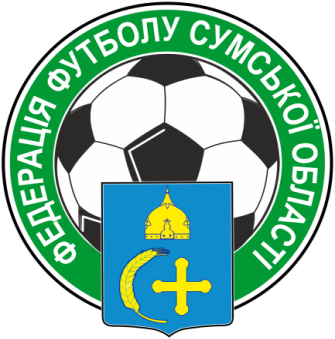 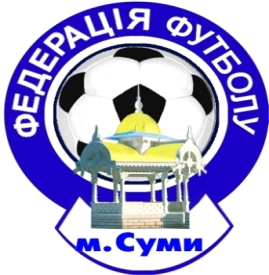 Допущено____ футболістів	                                                          Команди   Представник ФФСО           ________           	    	ДЮСШ «Охтирка» "____"_______________ 2019 - 2020 р.                        Учасника  ДЮФЛ СО з футболу серед юнаків 2006-07 р.н.ЗАТВЕРДЖУЮ: 					Допущено до змагань:Директор  футбольного клубу            		 ______________________________________        /_________/		               (вказати кількість гравців) Головний тренер						Лікар_________________________________/_________/			                                                                                            “         ”                              2019  р.		№ п/пПрізвище, ім’я, по-батькові(повністю)Дата народженняДозвіл лікаря(підпис, печатка)1Азізов Денис Олександрович03.04.062Бондаренко Дмитрій Віталійович29.06.073Волошин Олександр Олександрович22.06.074Головченко Олексій Володимирович30.03.065Горпиченко Владислав Віталійович22.01.086Гуков Єгор Андрійович19.03.067Єгунов Богдан Олегович09.09.078Єрамасов Владислав Вікторович24.02.079Жадан Єгор Євгенович28.08.0810Карасташ Ростислав Русланович10.07.0811Корабельський Кіріл Миколайович07.06.0712Кузнєцов Роман Вадимович25.03.0613Купрієв Єгор Володимирович16.03.0714Литвиненко Дмитро Олегович24.08.0715Назаренко Єгор Русланович06.06.0616Невдачин Віталій Андрійович14.05.0617Пакулін Назар Сергійович09.08.0618Парфьонов Даніїл Віталійович04.07.0819Пінчук Станіслав Ігорович02.02.0720Сергієнко Ігор Сергійович26.05.0821Скафа Арсеній Андрійович25.05.0622Скляр Антон Михайлович27.01.0623Скрипченко Денис Олександрович17.01.0624Соловей Владислав Павлович24.07.0825Ставицький Артьом Олегович01.10.0726Сушинський Ілля Валерійович13.01.0627Тищенко Віталій Іванович28.01.0828Хібученко Іван Володимирович19.01.0729Щетенський Олександр Владиславович26.03.0730Юрко Ілля Олегович05.01.07ПосадаПрізвище, ім’я, по-батькові(повністю)          Дата      народженняТелефонТелефонПосадаПрізвище, ім’я, по-батькові(повністю)          Дата      народженняСлужбовийДомашній Директор ДЮСШ Головний тренерТренер 